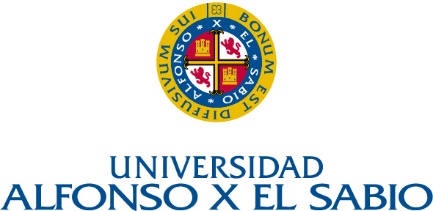 COMPETENCIAS GENERALES DEL GRADO EN INTERPRETACIÓN DE MÚSICA MODERNACompetencias BásicasCB1 - Que los estudiantes hayan demostrado poseer y comprender conocimientos en un área de estudio que parte de la base de la educación secundaria general, y se suele encontrar a un nivel que, si bien se apoya en libros de texto avanzados, incluye también algunos aspectos que implican conocimientos procedentes de la vanguardia de su campo de estudioCB2 - Que los estudiantes sepan aplicar sus conocimientos a su trabajo o vocación de una forma profesional y posean las competencias que suelen demostrarse por medio de la elaboración y defensa de argumentos y la resolución de problemas dentro de su área de estudioCB3 - Que los estudiantes tengan la capacidad de reunir e interpretar datos relevantes (normalmente dentro de su área de estudio) para emitir juicios que incluyan una reflexión sobre temas relevantes de índole social, científica o éticaCB4 - Que los estudiantes puedan transmitir información, ideas, problemas y soluciones a un público tanto especializado como no especializadoCB5 - Que los estudiantes hayan desarrollado aquellas habilidades de aprendizaje necesarias para emprender estudios posteriores con un alto grado de autonomíaCompetencias generalesCG1 - Adquirir las capacidades de análisis,síntesis y juicio crítico en el campo de la música modernaCG2 - Demostrar habilidades suficientes en la comunicación oral y escrita en castellanoCG3 - Expresarse correctamente en una lengua extranjera: inglés (nivel B2)CG4 - Dominar las herramientas informáticas propias del ámbito musicalCG5 - Conocer los instrumentos asociados a la gestión y organización de la información musicalCG6 - Demostrar capacidad de autonomía en el proceso de aprendizaje musicalCG7 - Fomentar el liderazgo y el espíritu emprendedor en proyectos relacionados con la música modernaCG8 - Saber discriminar los índices de calidad en la interpretación de la música modernaCG9 - Adquirir la capacidad técnica necesaria en la interpretación de la música modernaCG10 - Resolver problemas vinculados al ámbito musical modernoCG11 - Adquirir las habilidades necesarias para el trabajo en un equipo de carácter interdisciplinarCG12 - Valorar la diversidad y la multiculturalidad de los estilos musicales actualesCG13 - Comprender los procesos armónicos en el ámbito de la música modernaCompetenicas específicasCE1 - Conocer los principios específicos de carácter teórico e histórico de la música modernaCE2 - Saber diferenciar las características melódicas, rítmicas armónicas y de textura de el los lenguajes musicales modernos desde el punto de vista interpretativoCE3 - Adquirir la habilidad técnica necesaria en la interpretación musicalCE4 - Aplicar las metodologías del análisis musical a los diferentes estilos musicales de la música modernaCE5 - Ser capaz de aplicar criterios musicales informados en la interpretación de las distintas músicas modernasCE6 - Relacionar la historia musical con los principios estéticos y los movimientos culturales de cada épocaCE7 - Reconocer el repertorio más representativo de la música modernaCE8 - Entender la importancia de la creación musical moderna como cauce de un pensamiento estéticoCE9 - Valorar las posibilidades sonoras y tímbricas del instrumento en la música modernaCE10 - Ser capaz de expresar una concepción artística propia en la interpretación musicalCE11 - Demostrar la capacidad de improvisar mediante el dominio de técnicas de lectura a primera vista y de reconocimiento de patrones melódicos y rítmicosCE12 - Adquirir conocimientos suficientes para la utilización de los medios musicales tecnológicos multimedia en la música modernaCE13 - Aplicar los conocimientos necesarios en el trabajo orquestal y en pequeñas formaciones instrumentalesCE14 - Estimar distintos criterios estilísticos musicales en el desarrollo del trabajo en grupoCE15 - Adquirir las habilidades técnicas y psicológicas para la realización de conciertosCE16 - Saber buscar y seleccionar cualquier tipo de fuente y partitura para el estudio de las obras objeto de interpretación musicalCE17 - Fomentar la creatividad y la imaginación en la interpretación musical modernaCE18 - Ser capaz de iniciar proyectos de índole musical y desarrollarlos aplicando las metodologías adecuadas para su consecuciónCE19 - Valorar las diferentes expresiones artísticas de la música moderna como patrimonio musical y cultural con un valor social indiscutible y necesarioCE20 - Desarrollar las cualidades de percepción y sensibilización hacia el fenómeno sonoro en los diferentes estilos musicales modernos mediante la adecuada educación auditivaCE21 - Dominar la terminología específica de la música moderna en lengua inglesa